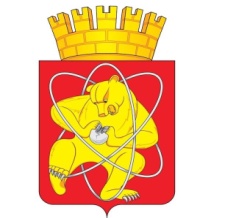 Городской округ «Закрытое административно – территориальное образование  Железногорск Красноярского края»АДМИНИСТРАЦИЯ ЗАТО г. ЖЕЛЕЗНОГОРСКПОСТАНОВЛЕНИЕ05.04. 2024                                                                                                                                           534г.  ЖелезногорскО внесении изменений в постановление Администрации ЗАТО г. Железногорск от 31.12.2013 № 2129 «Об утверждении ежегодного плана проведения плановых проверок жилых помещений, о создании комиссии по контролю за использованием жилых помещений и (или) распоряжением жилыми помещениями, нанимателями или членами семей нанимателей по договорам социального найма либо собственниками которых являются дети-сироты и дети, оставшиеся без попечения родителей»В соответствии с Законом Красноярского края от 24.12.2009 № 9-4225 «О наделении органов местного самоуправления муниципальных районов, муниципальных округов и городских округов края государственными полномочиями по обеспечению жилыми помещениями детей-сирот и детей, оставшихся без попечения родителей, лиц из числа детей-сирот и детей, оставшихся без попечения родителей», Законом Красноярского края от 02.11.2000 № 12-961 «О защите прав ребенка», постановлением Администрации ЗАТО г. Железногорск от 21.02.2022 № 324 «Об осуществлении государственных полномочий по обеспечению жилыми помещениями детей-сирот и детей, оставшихся без попечения родителей, лиц из числа детей-сирот и детей, оставшихся без попечения родителей, лиц, которые относились к категории детей-сирот и детей, оставшихся без попечения родителей, лиц из числа детей-сирот и детей, оставшихся без попечения родителей, и достигли возраста 23 лет», руководствуясь Уставом городского округа «Закрытое административно-территориальное образование Железногорск Красноярского края»,ПОСТАНОВЛЯЮ: 1. Внести в постановление Администрации ЗАТО г. Железногорск от 31.12.2013 № 2129 «Об утверждении ежегодного плана проведения плановых проверок жилых помещений, о создании комиссии по контролю за использованием жилых помещений и (или) распоряжением жилыми помещениями, нанимателями или членами семей нанимателей по договорам социального найма либо собственниками которых являются дети-сироты и дети, оставшиеся без попечения родителей» следующие изменения:1.1. Приложение № 2 к постановлению изложить в новой редакции согласно приложению к настоящему постановлению.2. Управлению внутреннего контроля Администрации ЗАТО                            г. Железногорск (В.Г. Винокурова) довести настоящее постановление до сведения населения через газету «Город и горожане».3. Отделу общественных связей Администрации ЗАТО г. Железногорск (И.С. Архипова) разместить настоящее постановление на официальном сайте городского округа «Закрытое административно-территориальное образование Железногорск Красноярского края» в информационно-телекоммуникационной сети «Интернет».4. Контроль над исполнением настоящего постановления возложить на исполняющего обязанности заместителя Главы ЗАТО г. Железногорск по социальным вопросам Ю.А. Грудинину.5. Настоящее постановление вступает в силу после его официального опубликования.Глава ЗАТО г. Железногорск        		          				Д.М. ЧернятинСОСТАВкомиссии по контролю за использованием жилых помещений и (или) распоряжением жилыми помещениями, нанимателями или членами семей нанимателей по договорам социального найма либо собственниками которых являются дети-сироты и дети, оставшиеся без попечения родителей, обеспечением надлежащего санитарного и технического состояния жилых помещенийПриложение к постановлению АдминистрацииЗАТО г. Железногорск от  05.04.2024   №  534Приложение 2к постановлению АдминистрацииЗАТО г. Железногорск от  31.12.2013  №  __2129________    Грудинина Юлия Анатольевна- исполняющий обязанности заместителя Главы ЗАТО г. Железногорск по социальным вопросам, председатель комиссииВершинина Галина Исаковна- начальник Отдела по делам семьи и детства                      Администрации ЗАТО г. Железногорск, заместитель председателя комиссии Коляскина Наталья Анатольевна- главный специалист Отдела по делам семьи и детства Администрации ЗАТО г. Железногорск, секретарь комиссииЧлены комиссии:Блохин Владимир Петрович- руководитель Межрегионального управления  № 51     ФМБА России   (по согласованию)Галковская ВероникаСергеевна- социальный педагог Красноярского государственного краевого учреждения «Железногорский детский дом»  (по согласованию)Суховольская Яна Игоревна- главный специалист - муниципальный жилищный инспектор Технического отдела Управления городского хозяйства  Администрации ЗАТО г. Железногорск